„Deklaracja uczestnictwa w zajęciach z religiiWarunki uczestnictwa w zajęciach:Obecność na zajęciach jest obowiązkowa i podlega takim samym zasadom usprawiedliwiania jak na zajęciach obowiązkowych.Ocena z religii wpisywana jest na świadectwo promocyjne, świadectwo ukończenia  gimnazjum oraz w arkuszach ocen.Ocena z religii ma wpływ na średnią ocen ucznia i średnią absolwenta.Warunkiem uczestnictwa w zajęciach religii jest posiadanie podręcznika oraz zeszytu przedmiotowego.Deklaruję chęć uczestnictwa mojego dziecka w zajęciach religii:TAKNIE									________________________									    (podpis rodzica/opiekuna)„Deklaracja uczestnictwa w zajęciach z religiiWarunki uczestnictwa w zajęciach:Obecność na zajęciach jest obowiązkowa i podlega takim samym zasadom usprawiedliwiania jak na zajęciach obowiązkowych.Ocena z religii wpisywana jest na świadectwo promocyjne, świadectwo ukończenia  gimnazjum oraz w arkuszach ocen.Ocena z religii ma wpływ na średnią ocen ucznia i średnią absolwenta.Warunkiem uczestnictwa w zajęciach religii jest posiadanie podręcznika oraz zeszytu przedmiotowego.Deklaruję chęć uczestnictwa mojego dziecka w zajęciach religii:TAKNIE									________________________									    (podpis rodzica/opiekuna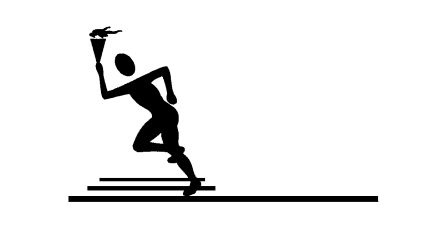 Informacje dla Rodziców:klasa matematyczno-fizyczna – dla uczniów o zainteresowaniach  matematyczno-przyrodniczychklasa humanistyczna z językiem angielskim – dla uczniów o zainteresowaniach humanistyczno-językowychklasa sportowa – piłka siatkowa dziewcząt i chłopcówklasa ogólnaPODANIEDane osobowe kandydata do gimnazjumImiona : I __________________________________  II _______________________________Nazwisko ___________________________________________________________________Data urodzenia _____________________________Proszę o przyjęcie  mnie do klasy*:matematyczno-fizycznej			humanistyczna z językiem angielskimsportowejogólnej* W przypadku zbyt małej ilości chętnych klasa o danym profilu nie zostanie utworzona.O ostatecznym wyborze klasy decyduje Komisja Rekrutacyjna na podstawie zasad rekrutacji do gimnazjum nr 3 w Sulechowie.         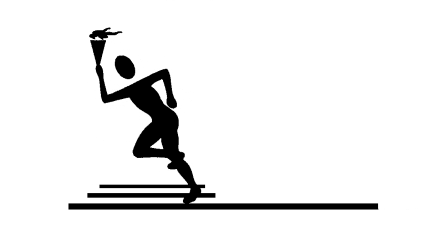 ________________________________________________________________Pełna nazwa i adres gimnazjum rejonowego, do którego powinien uczęszczać kandydatFORMULARZ DANYCH OSOBOWYCHDane osobowe kandydata do gimnazjumImiona i nazwisko:I imię____________________________ II imię _______________________________Nazwisko _____________________________________________________________Data urodzenia ________________________________________________________Miejsce urodzenia ______________________________________________________Adres zameldowania:Ulica ________________________________________________________________Kod _____________ miejscowość _________________________________________tel. domowy _________________________________PESEL kandydataUkończona Szkoła Podstawowa nr ____ w ___________________________________w roku szkolnym ________________________________Dane rodziców/prawnych opiekunówOjca/prawnego opiekunaImię ___________________ Nazwisko ______________________________________Matki/ prawnej opiekunkiImię __________________ Nazwisko _______________________________________Czy dziecko posiada opinię z Poradni Pedagogiczno-Pedagogicznej        TAK         		          NIE_____________________					_____________________(podpis matki/prawnej opiekunki				              (podpis ojca/prawnego opiekuna)Dokumenty zostały złożone w dniu ____________________________________Decyzją Komisji Rekrutacyjnej został  przyjęty do Gimnazjum nr 3 w Sulechowie do klasy ______________________W/w uczeń będzie spełniać obowiązek szkolny od dnia 01.09.2013 w naszej szkole.							__________________________							        (podpis przewodniczącego SzKR)Poniższe informacje będą przetwarzane wyłącznie w celu szybkiego kontaktu z rodzicami dziecka Wyrażam zgodę na przetwarzanie moich danych osobowych: ojciecWyrażam zgodę na przetwarzanie moich danych osobowych: matkaNie wyrażam zgody na przetwarzanie moich danych osobowych: ojciecNie wyrażam zgody na przetwarzanie moich danych osobowych: matkaOświadczam, iż wyrażenie niniejszej zgody jest dobrowolne oraz że jest mi wiadomo,iż przysługuje mi prawo wglądu do moich danych osobowych oraz do ich poprawiania.czytelne podpisy osób składających oświadczenieMiejsce pracy/telefon ojca ________________________________________________Miejsce pracy/telefon matki  ______________________________________________Informacje dla kandydata:Podanie należy składać na oryginalnym druku do  29.05.2013 r., do godz. 15,00 wraz ze zdjęciem legitymacyjnym oraz  zaświadczeniami potwierdzającymi osiągnięcia ucznia Oryginał świadectwa ukończenia szkoły podstawowej i zaświadczenie o wyniku sprawdzianu przeprowadzonego przez OKE należy złożyć do 1.07.2013 r., do godz. 15,00.